Муниципальное бюджетное учреждение дополнительного образования «Кочкуровская детская школа искусств».СЦЕНАРИЙ«ОТЧЁТНЫЙ КОНЦЕРТ»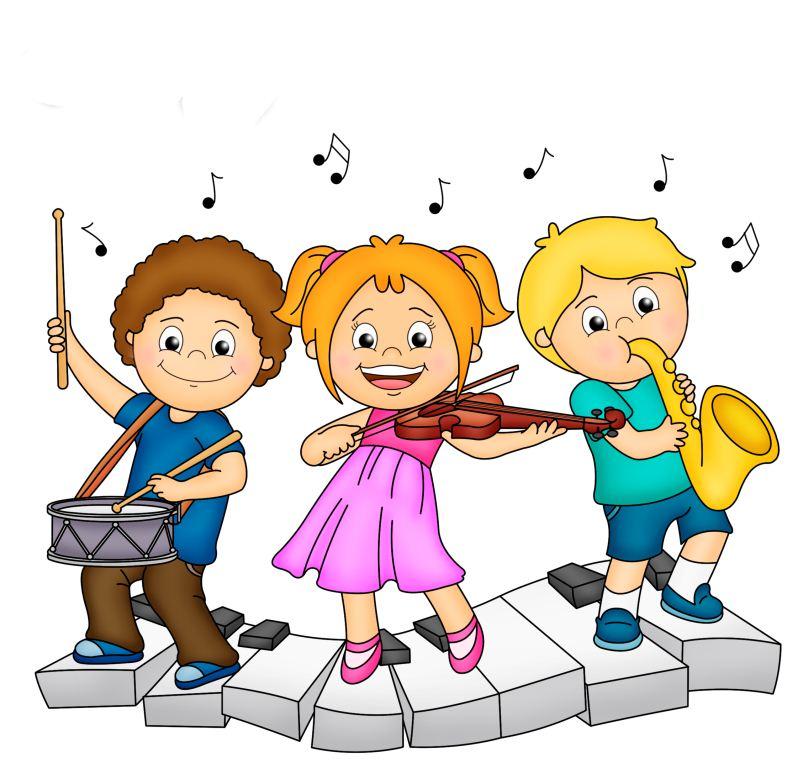 Провела: Тарима Елена Васильевна18 марта 2016 годаПояснительная записка.Отчётный концерт для родителей является традиционным мероприятием школы искусств, позволяющим подвести итоги за весь учебный год, обучающимся продемонстрировать свои достижения, а родителям предоставляется возможность оценить уровень исполнительского и вокального мастерства своего ребёнка.Цель: создать условия для самостоятельного применения обучающимися комплекса знаний и умений, также для поддержания высокого уровня познавательного интереса и активности детей.Задачи:- Возможность для реализации и совершенствования творческих способностей обучающимися через участие в концертной деятельности;- Создать условия для содержательного досуга детей и их родителей;- Создать благоприятную психологическую атмосферу – радости, комфорта, дружбы;- Формировать чувство ответственности за качество выполнения коллективного дела;- Способствовать накоплению опыта концертных выступлений и сценического поведения.Основные методы, используемые на концерте:- Стимулирования и мотивации детской деятельности: создание ситуации включения в творческую деятельность, создание ситуации успеха, положительного примера.- Практические: исполнение обучающимися выученных произведений, показ индивидуальных и коллективных достижений.- Музыкально – эстетической пропаганды.Ведущий: Добрый день, дорогие друзья! Добрый день, уважаемые поклонники юных талантов! Сегодня зал нашей школы гостеприимно распахнул свои двери, встречая всех желающих окунуться в прекрасный мир, мир Музыки! Взволнованные лица преподавателей, как никогда ответственные дети, родители, множество гостей – все это, конечно, придает особую торжественность праздничному вечеру.Слово предоставляется директору школы Начаркиной Наталье Владимировне.Ведущий: Ни для кого не секрет, что одно из самых ярких мероприятий в Детской школе искусств – отчетный концерт учащихся. Это своеобразная точка отсчета.Хороший, погожий, конечно,Нам выдался этот денёк.У школы сегодня праздникОтчётный концертный урок!Одно из прекраснейших изобретений человечества – это хор. Совместное пение дает человеку ощущение счастья. Ну, а детское пение – это один из реальных путей формирования физически и духовно здорового молодого поколения. В песне, а особенно в хоровой, есть вообще не только нечто оживляющее и освежающее человека, но и что-то организующее труд, располагающее дружных певцов к дружному делу. И, наконец, хор – как признаются сами участники этого творческого содружества – это просто весело! Стихи М. Танича, муз. Б. Соловьева «Из чего наш мир состоит», исполняет хор «Ручеек», руководитель – заслуженный работник культуры РМ - Лазуткина З.Я. концертмейстер Петина К.А.Ведущий 1: «Песня русская» - что это значит?Синь неба, солнца луч и ширь полей,И на просторе кони скачутИ сказки про богатырей.«Песня русская » - что это значит?Да, пожалуй, всякого спроси…Это есть добро, любовь, удача!Хорошо живётся с песней на Руси!РНП «Как под горкой» исполняет ученик 1 класса Митякин МаксимНемецкая народная песенка. Исполняет ученик 1 класса Бурнайкин АртемР.н.п. в переложении Й. Кола «Эй, ухнем!». Исполняет дуэт баянистовМуз. Т. Попатенко, сл. А. Пришельца, «Земля родная»исполняет ученица 1 класса Макарян Диана,концертмейстер Барякшина М.Н.П. Чайковский «Болезнь куклы» исполняет ученица 4 класса Скворцова Софья.В. Донских. «Яблоневый остров».На сцене квинтет для 4 гитар и треугольника.Ведущий: Кто заставляет мир звучать,Когда он устаёт молчать?Когда он будто бы струна,Которая звенеть должна?Конечно это музыкант,Его порыв, его талант,Его желание творитьИ людям красоту дарить!Л. Шитте. «Танец гномов» исполняет ученица 3 класса Мухина Ксюша.Муз. Ю. Чичкова, сл. В. Маскова «Будем в армии служить».Исполняют ученики 1 класса Бутяев Егор и Задков КириллА. Грезанинов «Первоцвет»исполняет ученица 4 класса Каргина ДарьяМуз. и сл. П. Гагариной «Я не буду» исполняет ученица 2 класса Макарова Ангелина.Д. Витворт «Серенада» исполняет дуэт гитаристовсл. А. Мунка, муз. Э. Грига «Заход солнца» исполняет вокальный ансамбль «Родничок»Ведущий: Пройти творческий путь человеку позволяет тесная связь музыки с жизнью, и с другими видами искусства. Музыка должна пробуждать в ребенке чувство радости. А сейчас нас ждет новая встреча, с детским творческим коллективом нашей школы… Каждая секунда воплощеньеЧувств и мыслей. Не нужны слова.Танец – это только выраженье.Музыкой наполнена душа.Встречайте танцевальный коллектив «Золотой лучик» учащихся 1 класса с мордовским танцем.Сл. и муз. Д. Билана «Когда растает лед» исполняет ученица 4 класса Еделева ЕлизаветаГали «Адажио» исполняет ученица 3 класса Митякина ДарьяСл. и муз. А. Чешегоровой «Мама» исполняют Старкин Николай и Фатькина ЮлияО. Зубченко «Прелюд-мимолетность» исполняет квартет народных инструментовМ. Парцхаладзе. «Вальс» исполняет ученица 7 класса Крайнова КираВедущий: В свое время еще Сократ говорил: «В каждом человеке – солнце. Только дайте ему светить» Ну, а светить маленьким «солнышкам» помогают, понятно, наши уважаемые педагоги. Как настоящие творцы человеческой души, преподаватели, облагораживая души и сердца детей, учат их постижению прекрасного, развивая при этом в учащихся высокие общечеловеческие качества. Таковы задачи каждого учителя! И с этими задачами педагогический коллектив нашей школы справляется успешно.С. Колган «Несказанная песнь» исполняет квартет народных инструментов концертмейстер Петина К.АВстречайте танцевальный коллектив «Золотой лучик» учащихся 1 класса с танцем «Недетское время»сл. и муз. Ю. Тарана «Россия» исполняют Старкин Николай и Барякшина М.Н.Ведущий: Вот и подвели мы черту под достижениями уходящего учебного года! Прощаясь, мы благодарим Вас за ваши светящиеся радостью глаза, ваши улыбки, за ваши бурные овации. Я уверена, что эта встреча отозвалась теплом в ваших сердцах. Мы не прощаемся, а говорим лишь…"До новой встречи в волшебном мире музыкального искусства - искусства, в котором вечно процветают: добро, понимание, свет и любовь!" Всего вам доброго!